Fort Patriots Track Schedule 2019-2020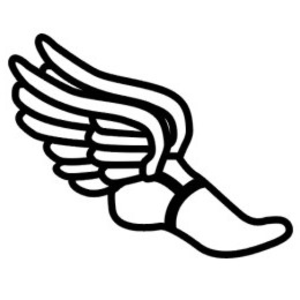 2/21/20       	Fri.               Middle School Sprints	        @5:30        	 Kinnett2/27/20        Thurs.          Various Schools		       @5:00          	 Kinnett3/5/20          Thurs           Various Schools                        @5:00         	 Kinnett3/9/20           Mon            Various Schools    		        @5:00              Kinnett3/17/20          Tues.         Various Schools	                  @5:00               KinnettTrack PrelimsMarch 20th 5:00pm       Girls and Boys preliminariesMarch 24th 6:00pm       Track FinalsHead coach: D. Bryant        Assistants: X. Leon and Coach BriceAD: Coach Ward FYI*- There aren’t any make up days for meets that are canceled due to the weather. Please contact Jeff Battles, the system wide AD for any questions or concerns. 